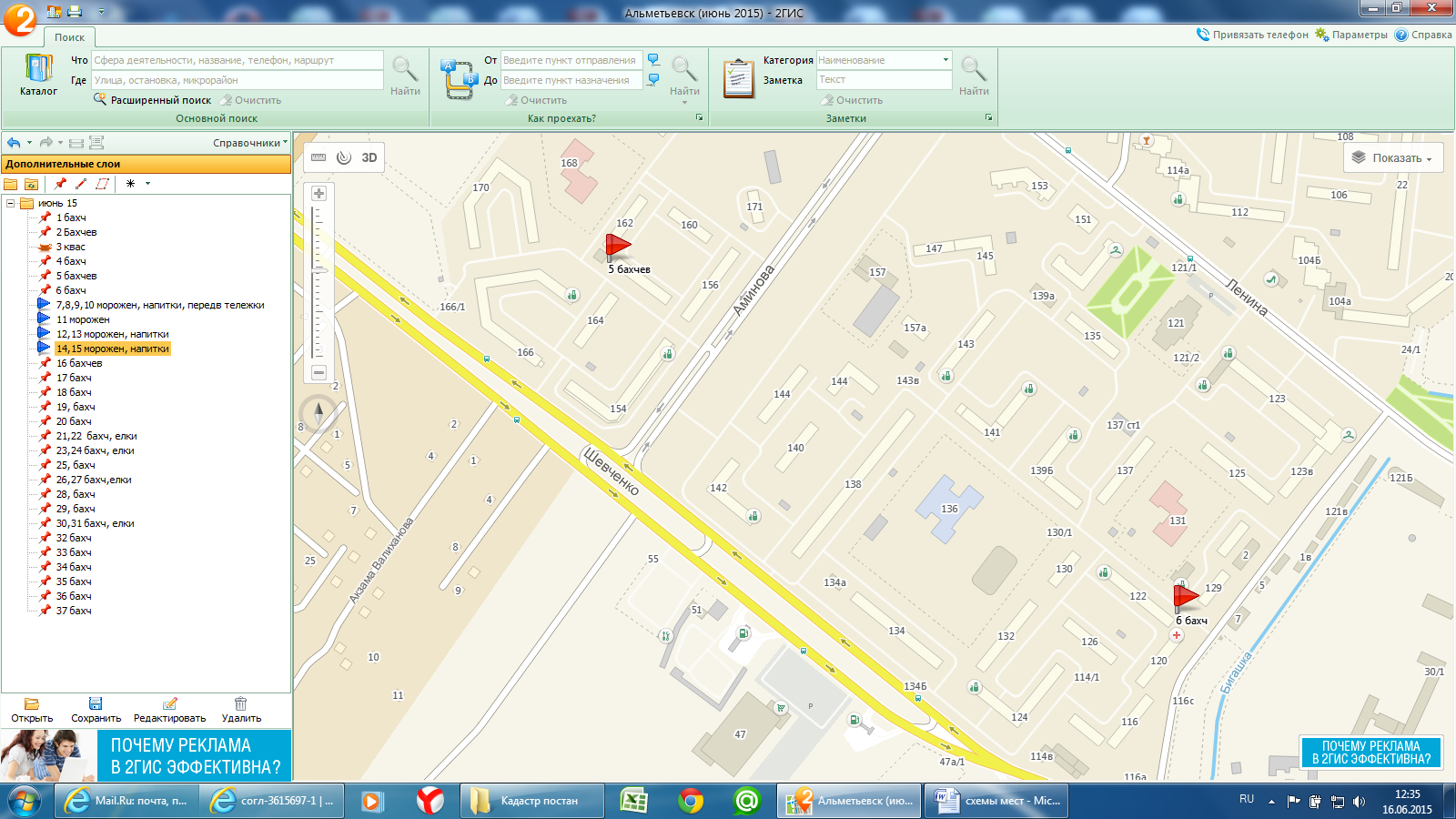 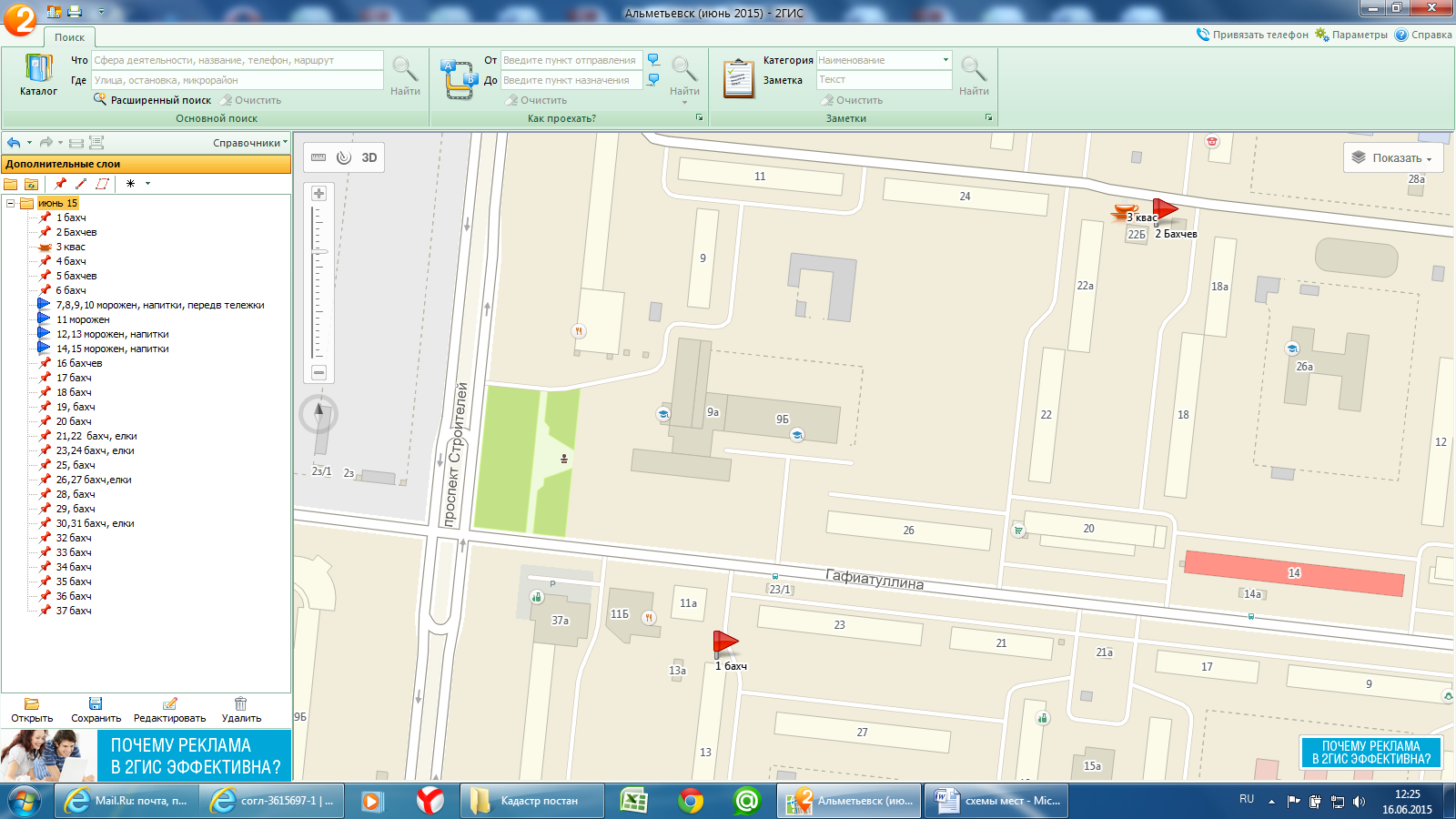 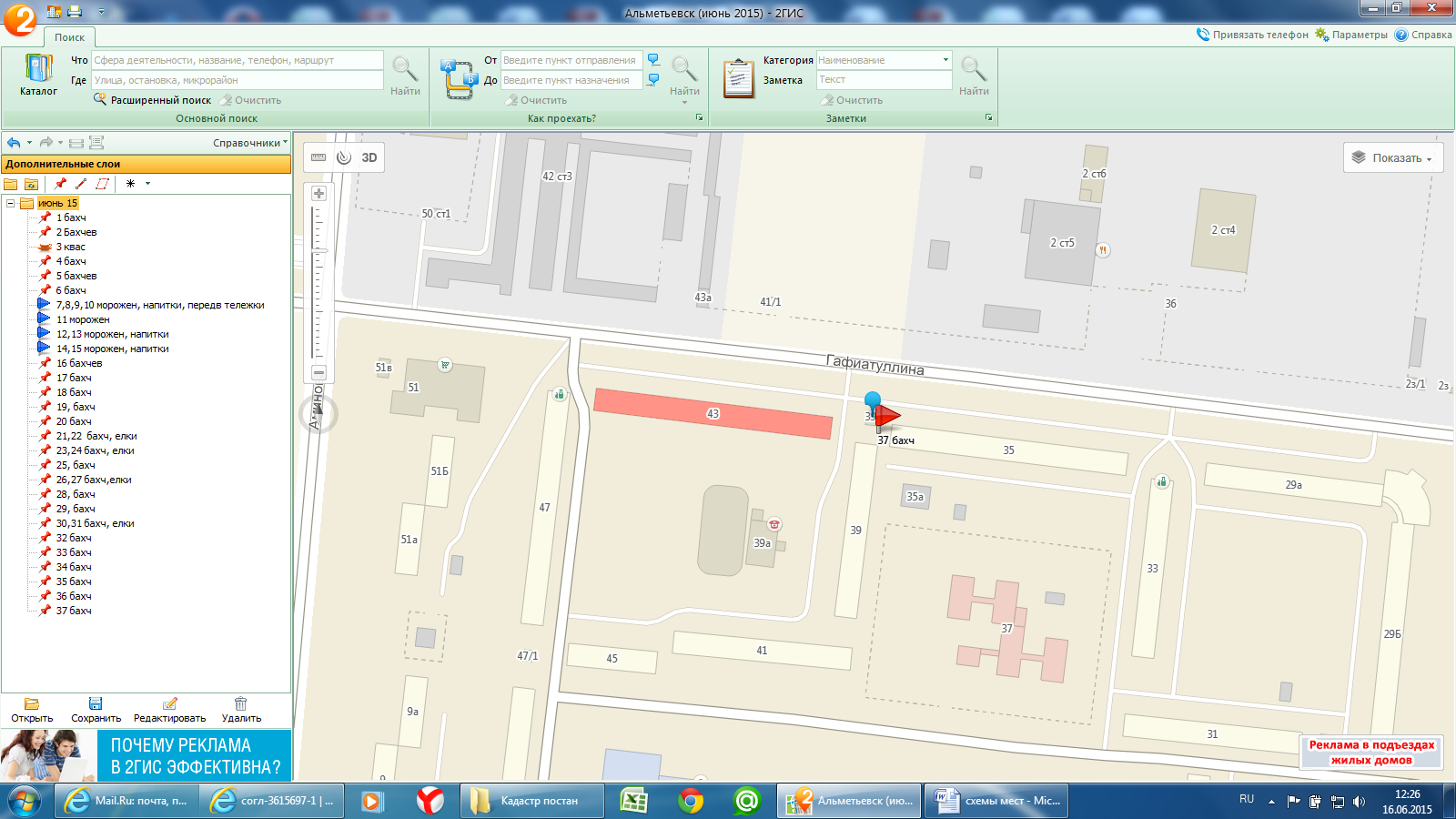 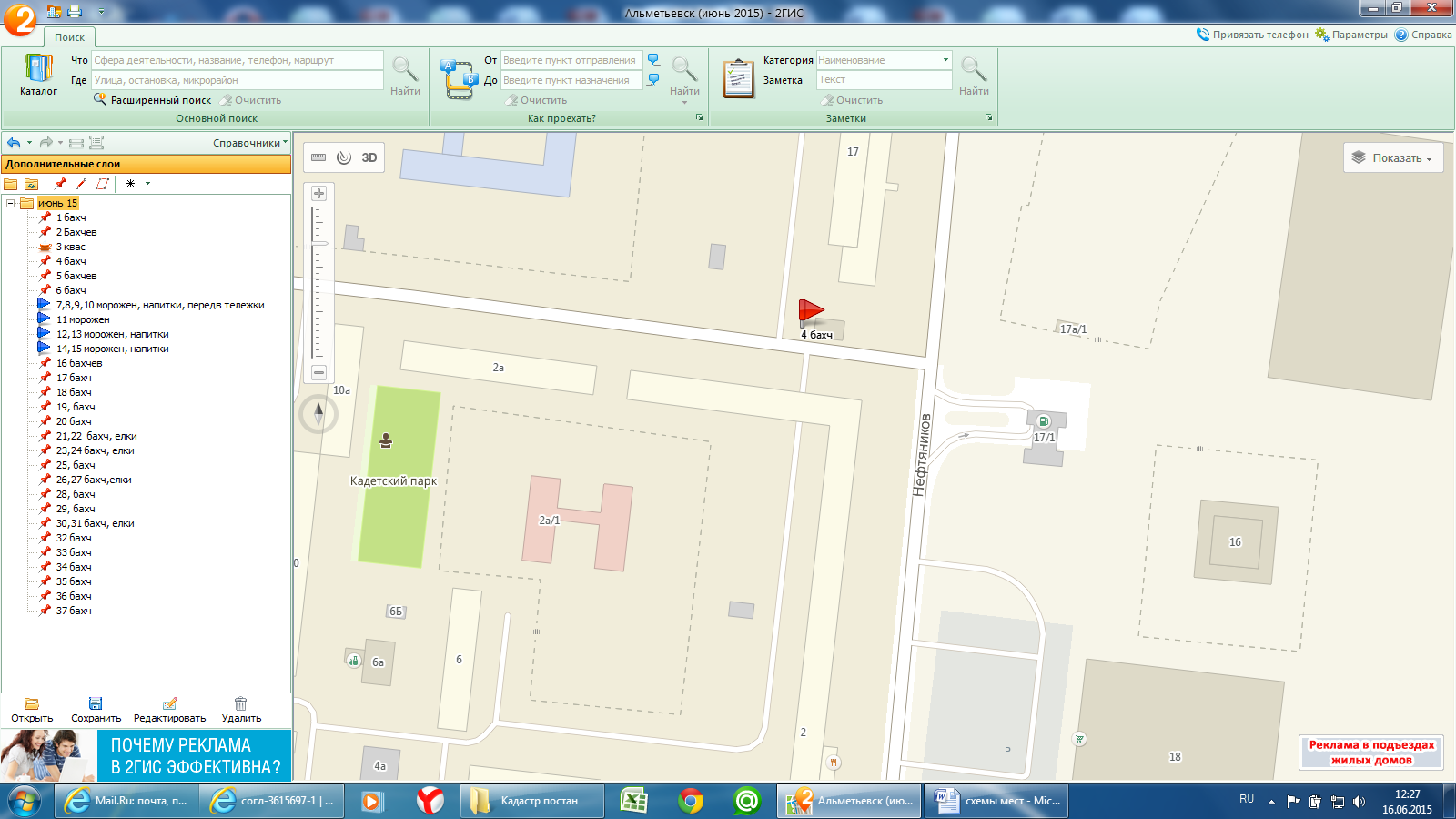 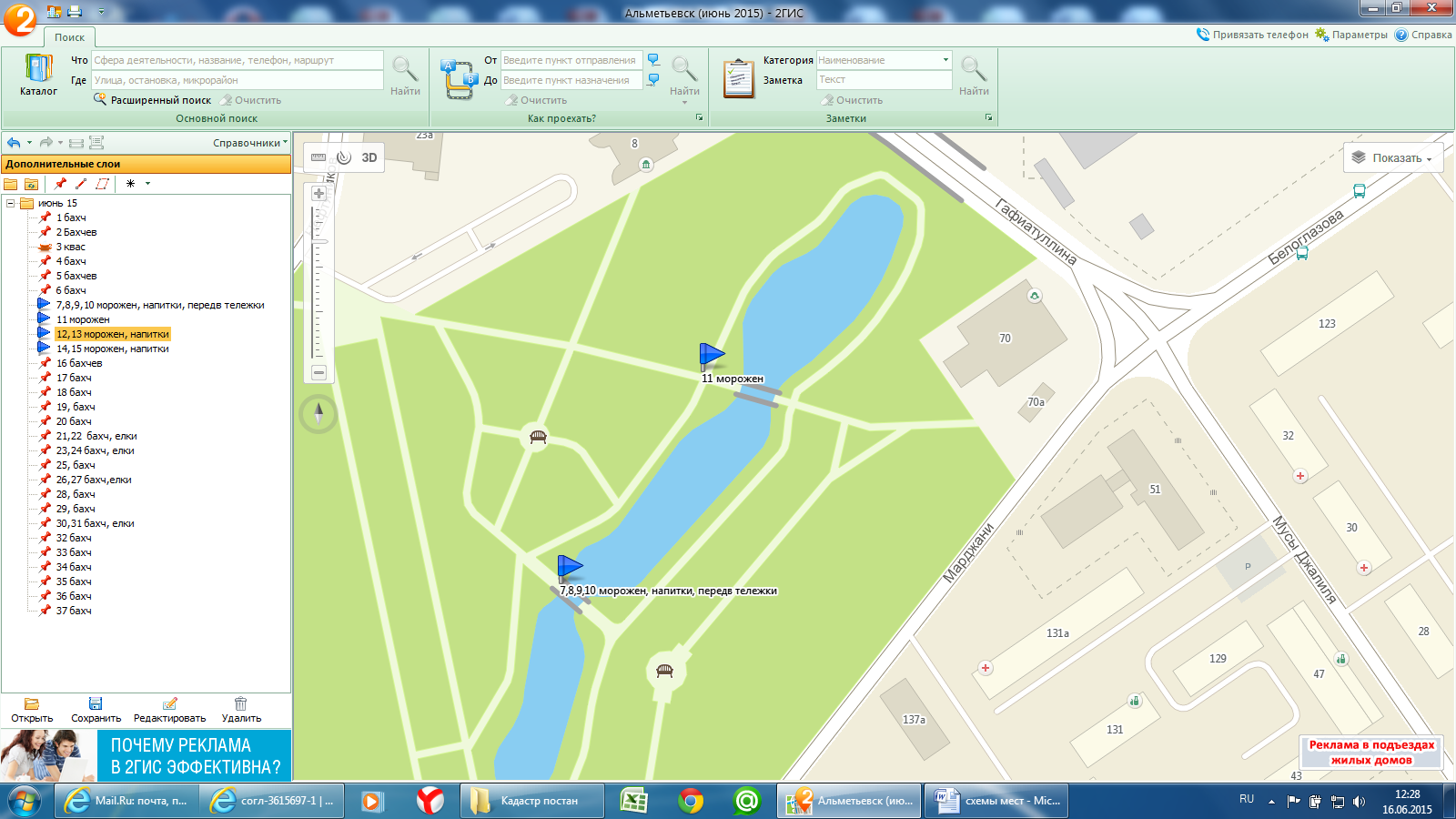 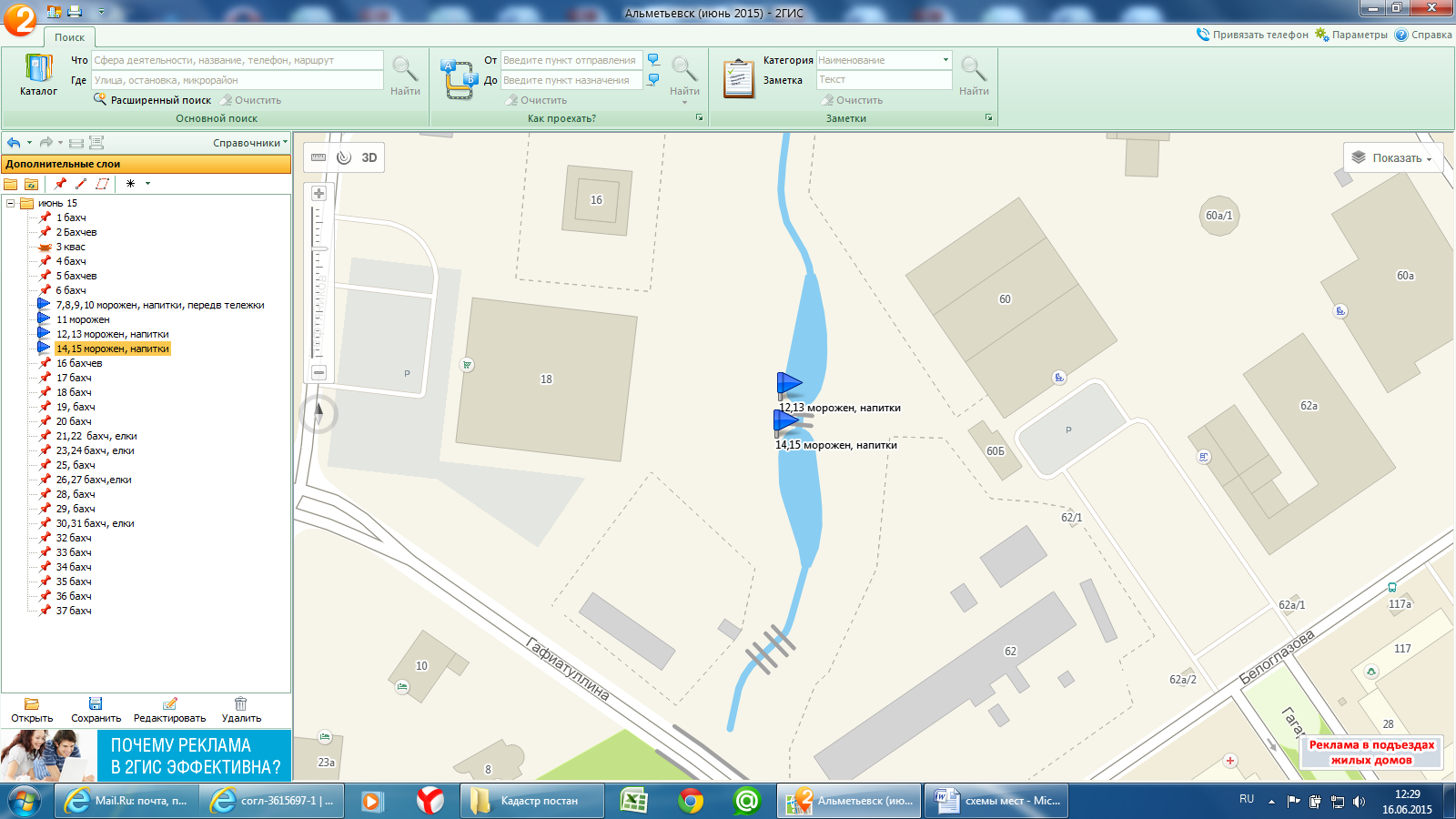 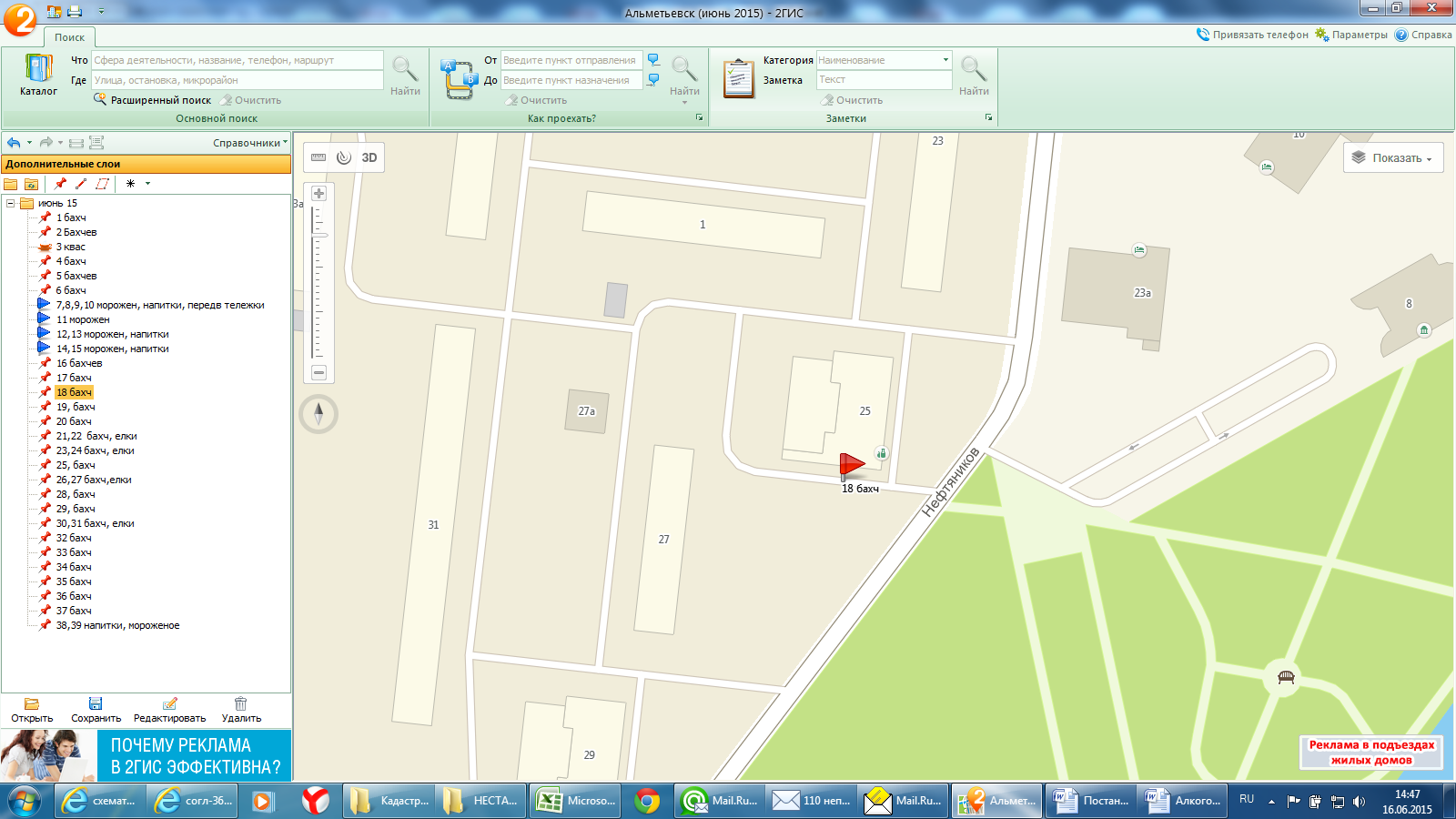 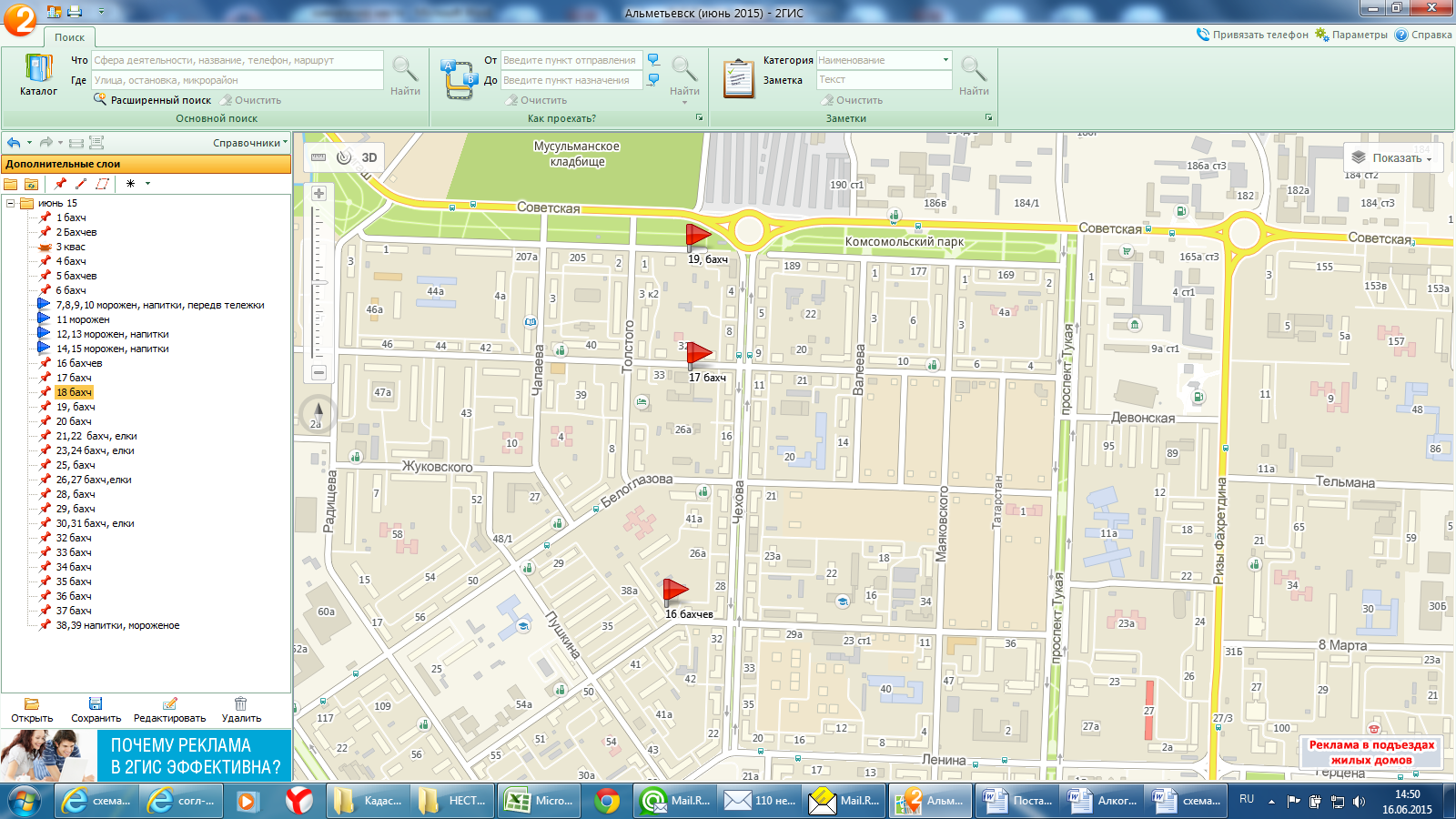 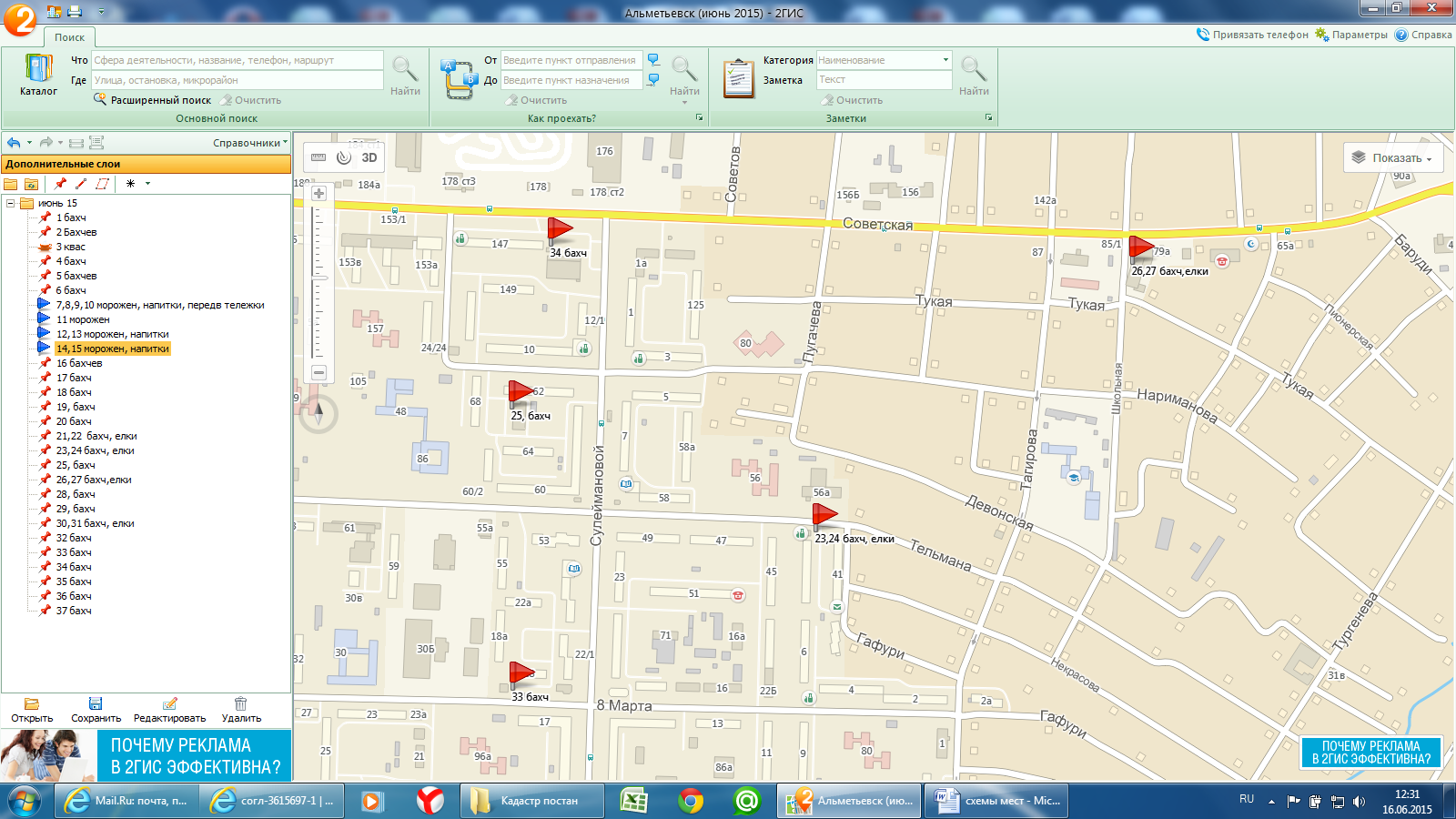 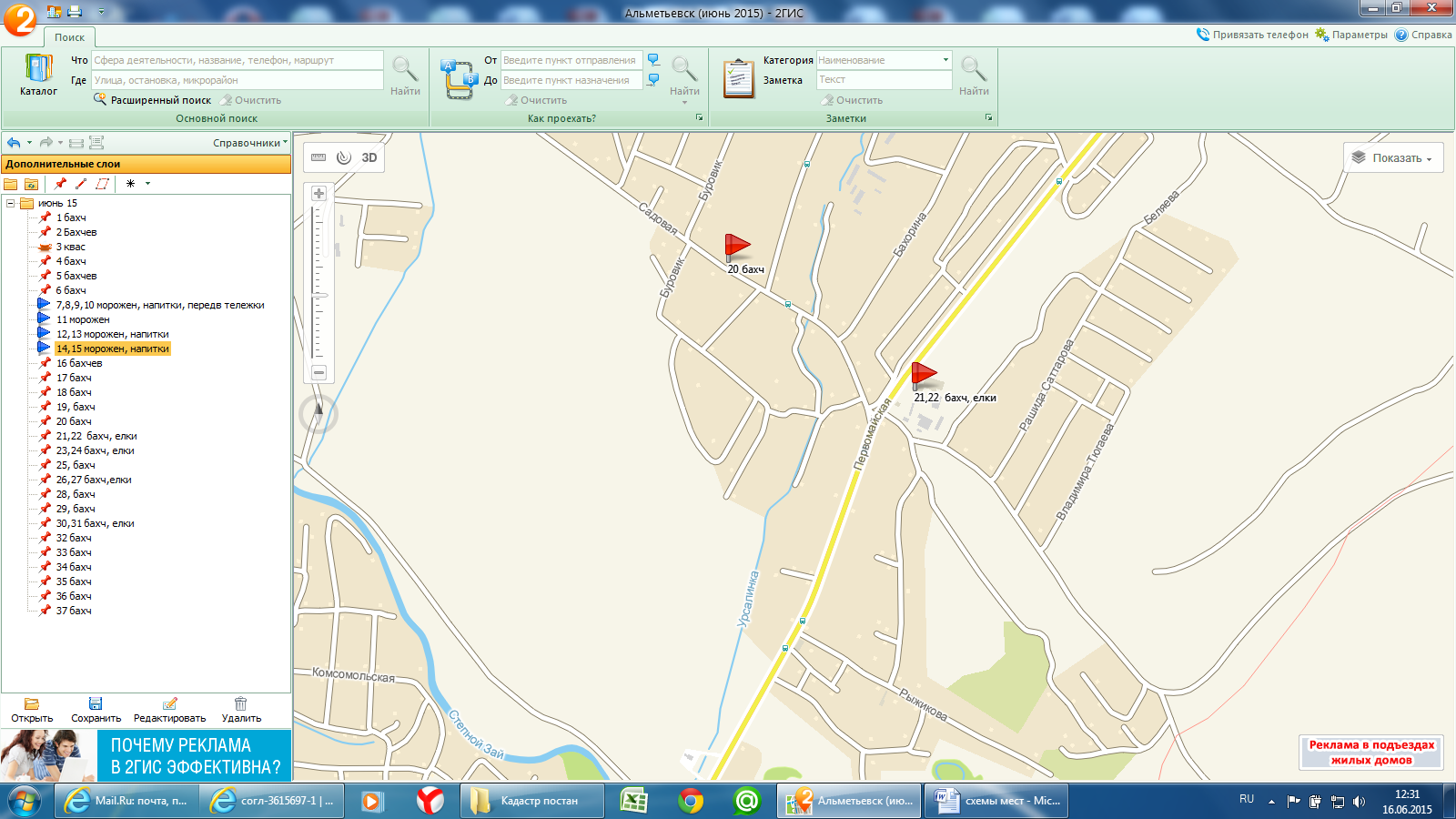 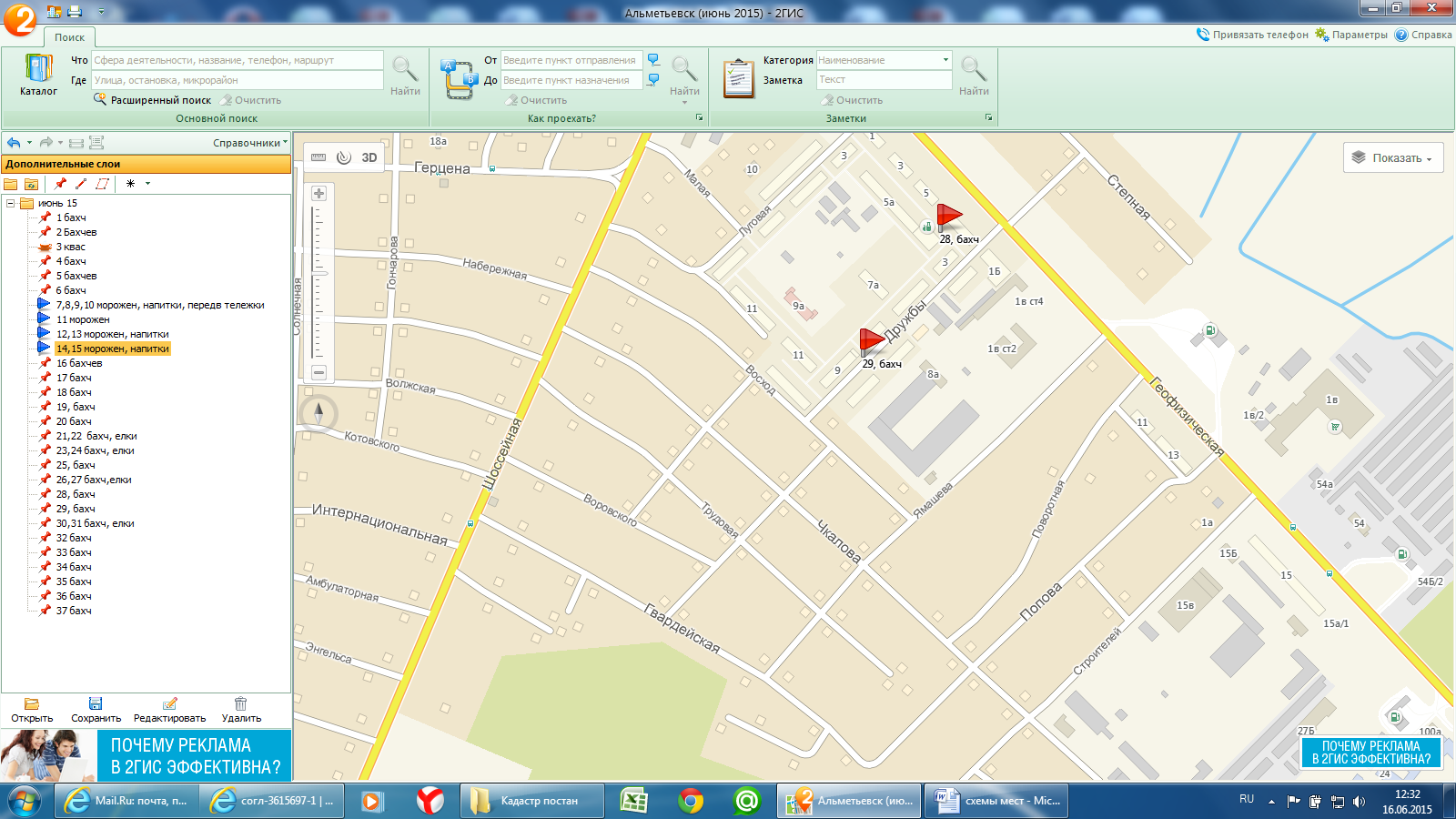 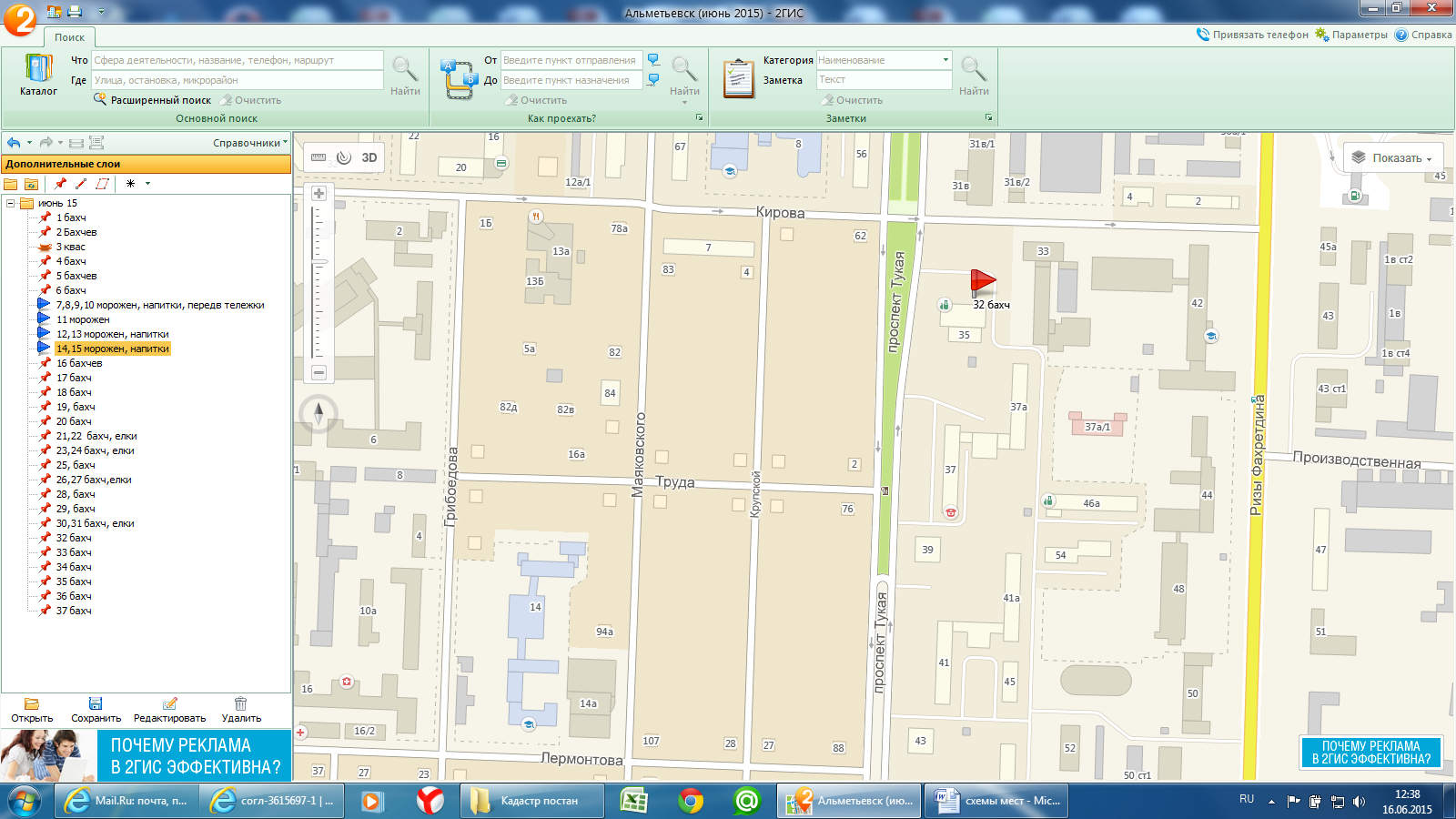 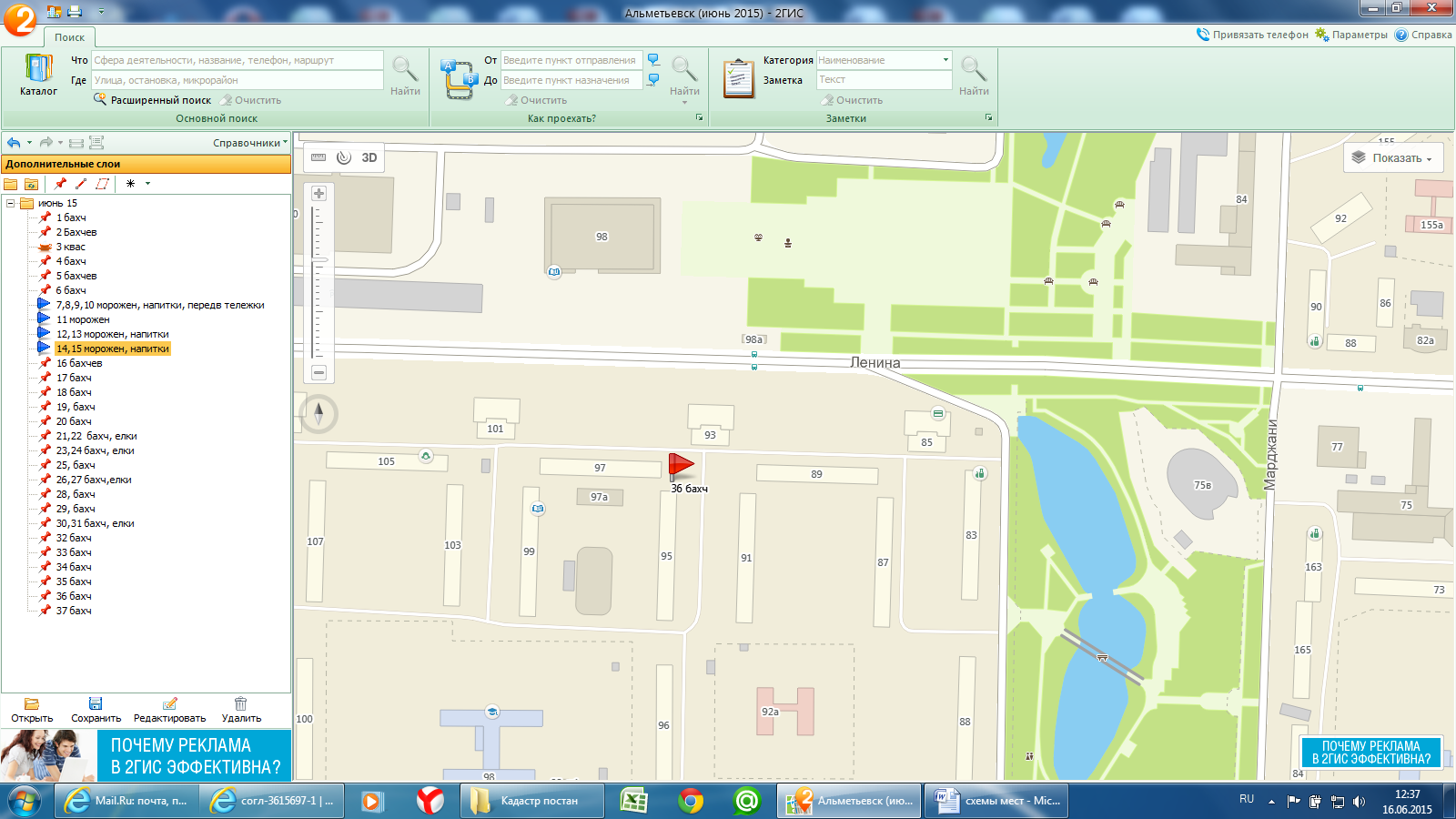 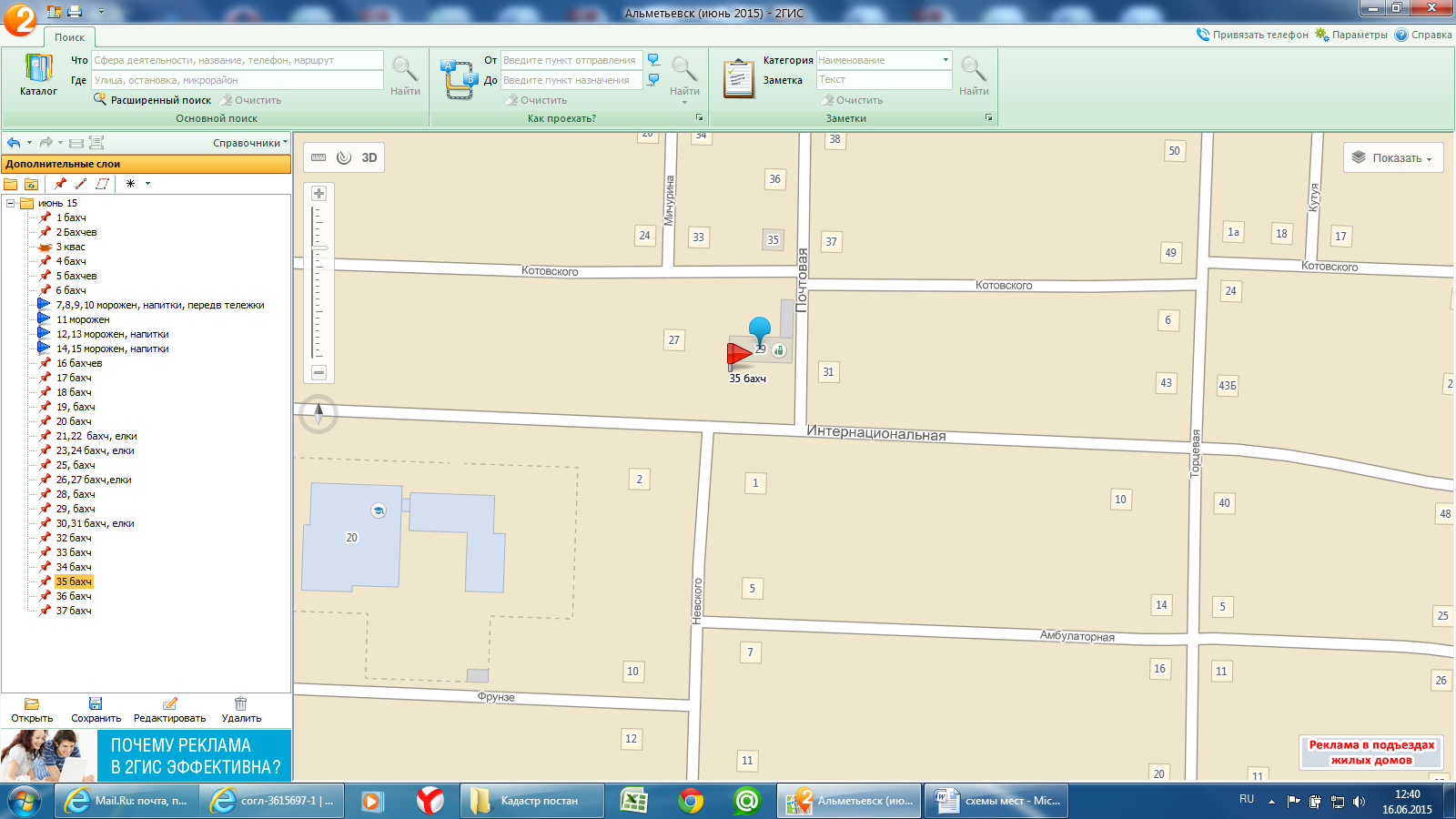 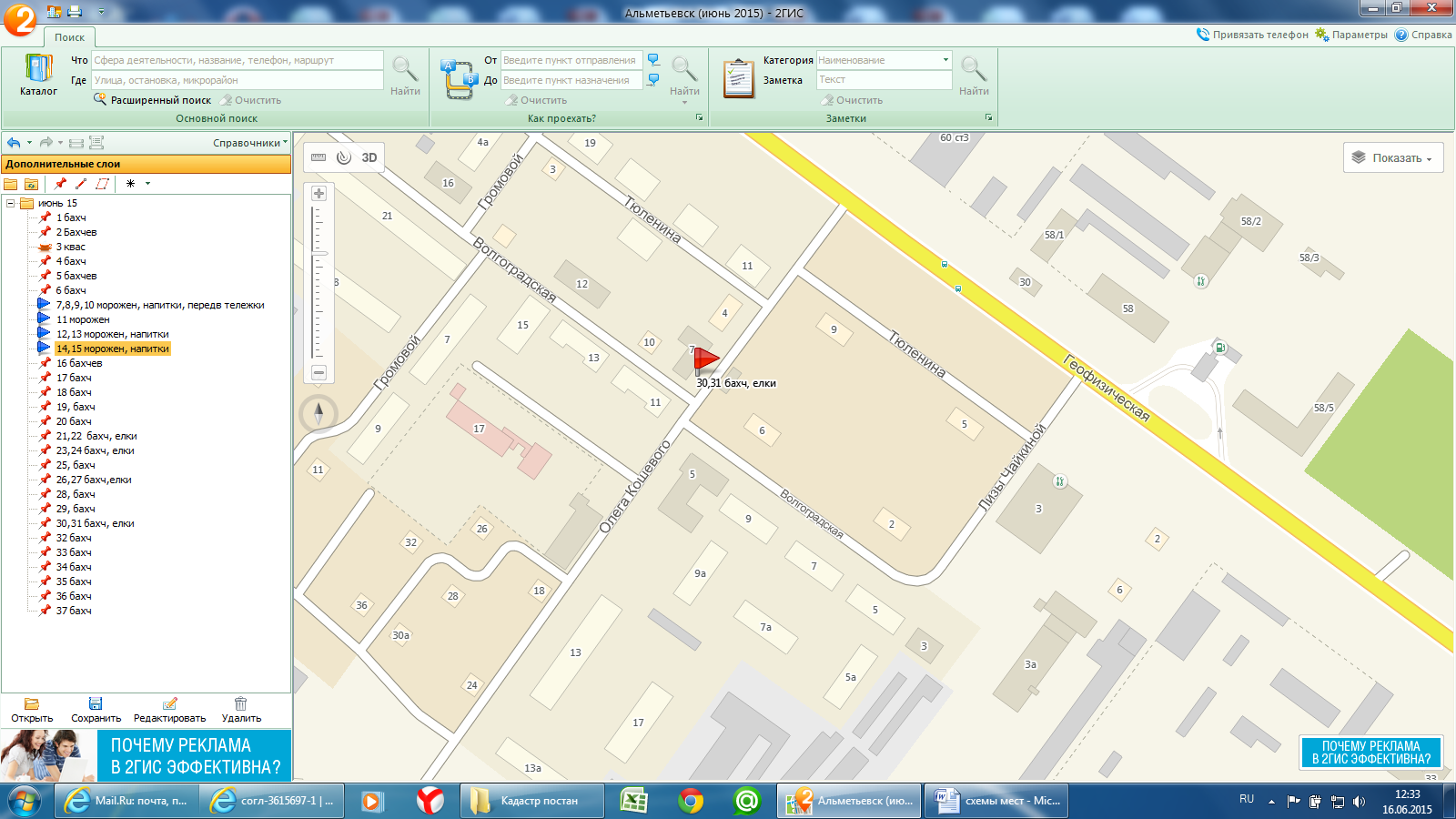 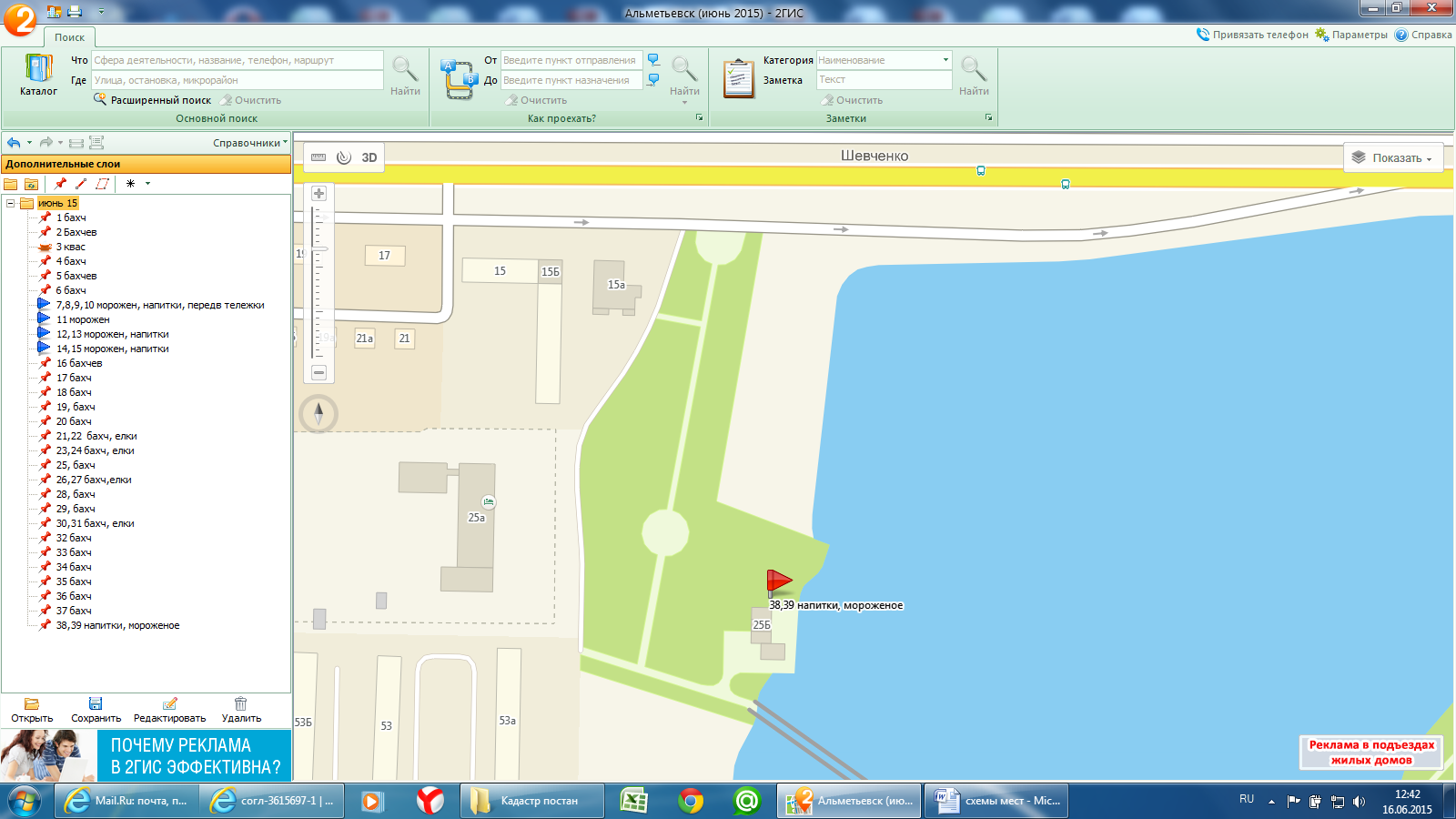 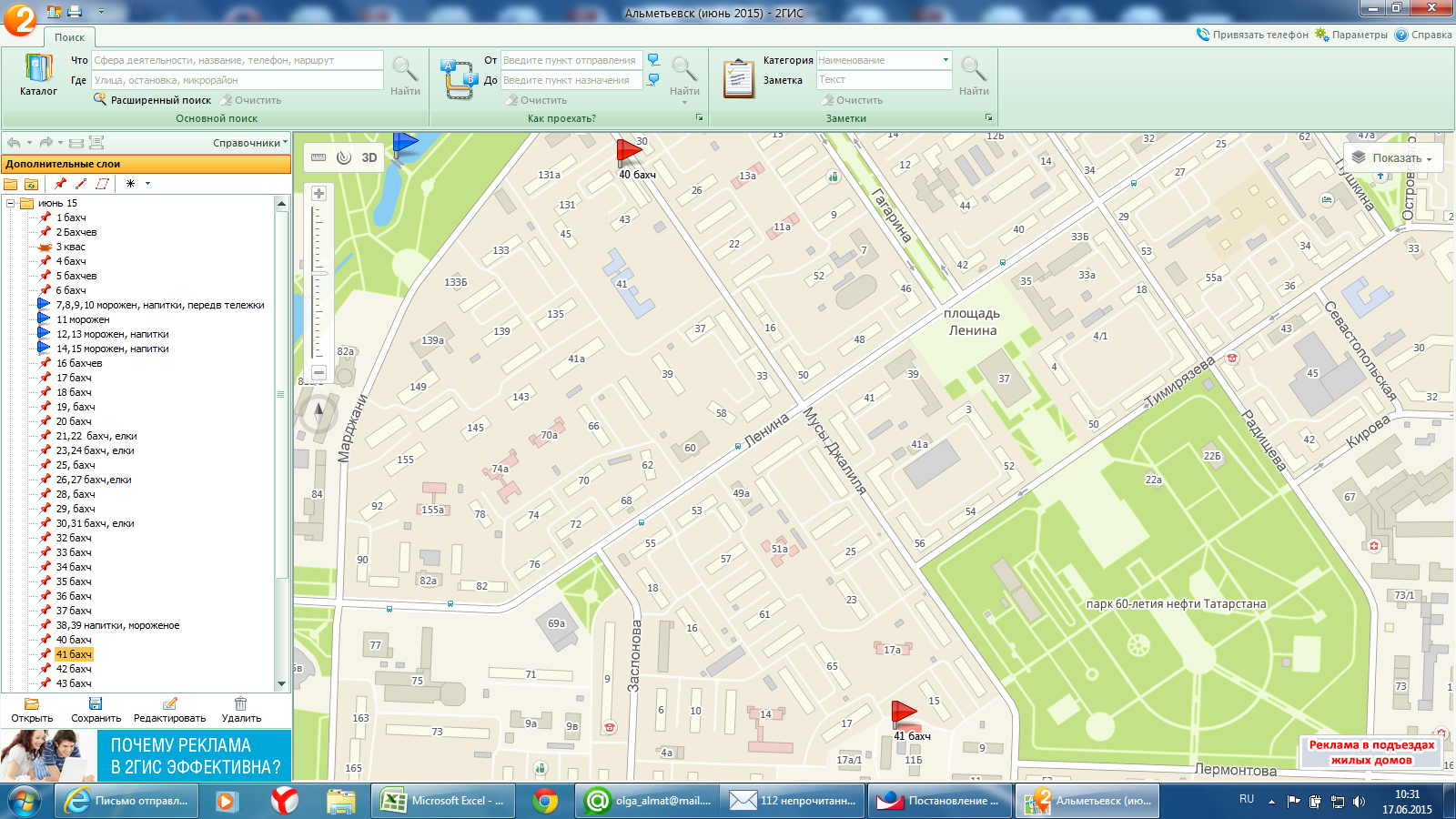 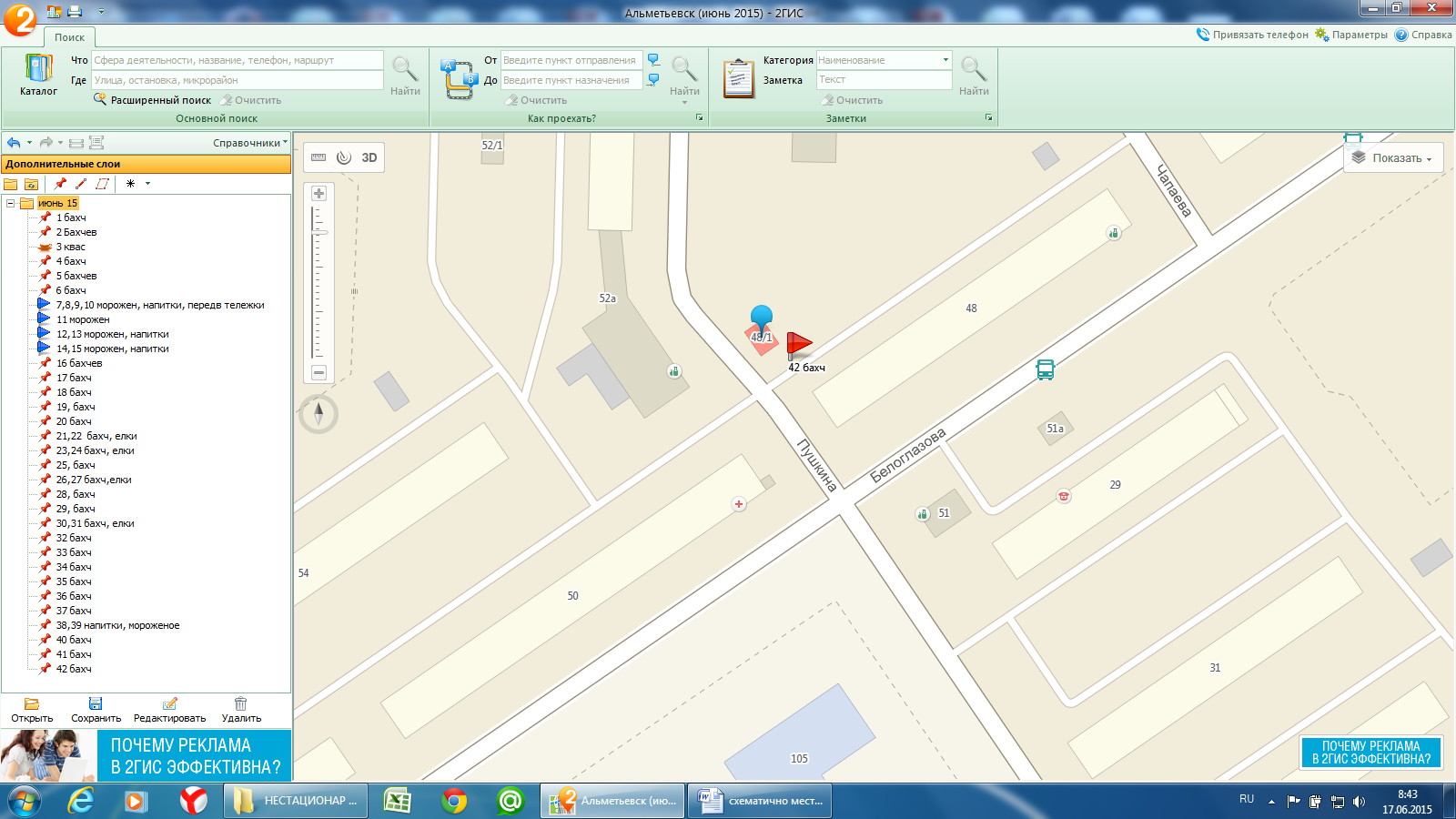 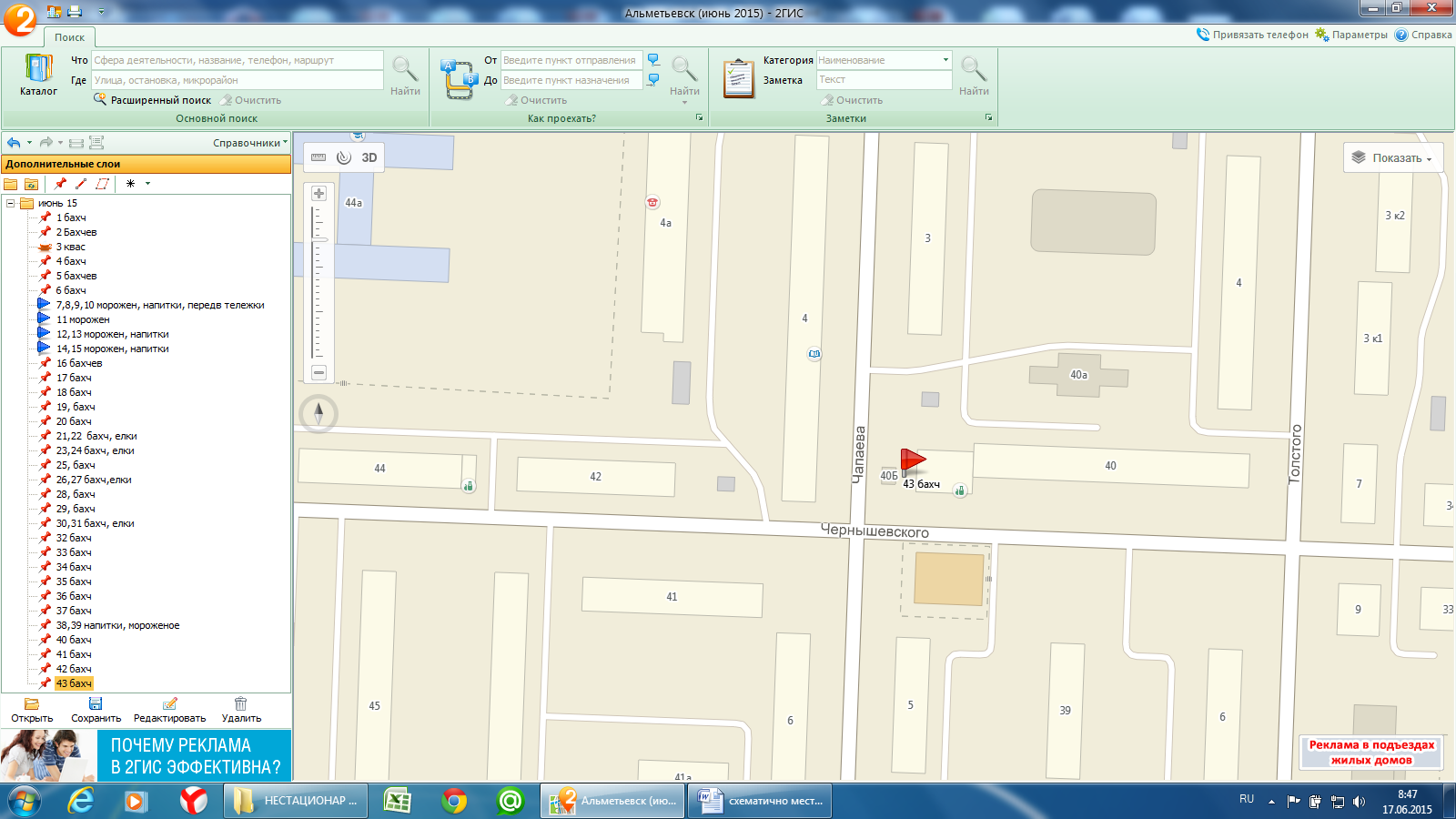 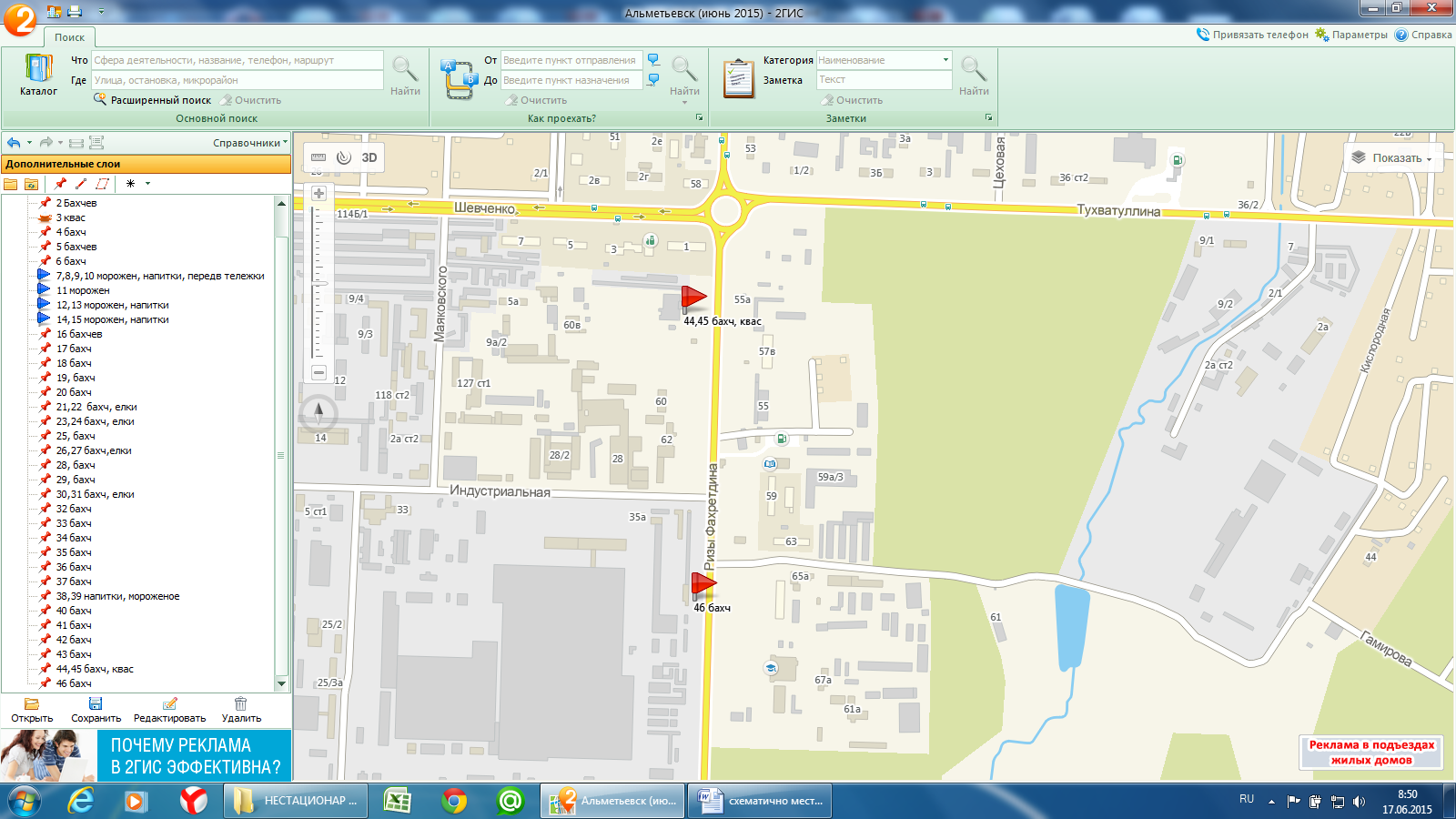 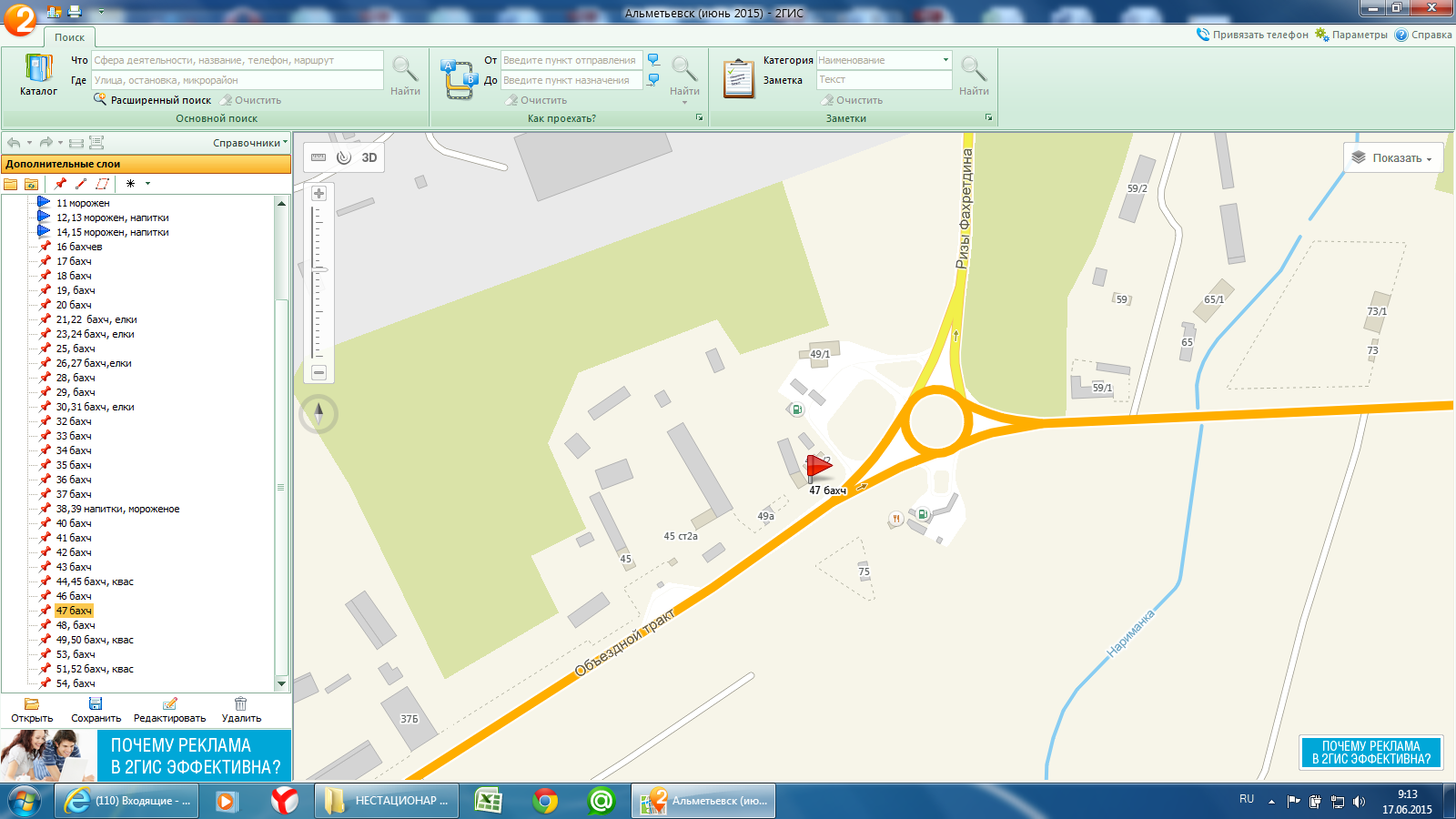 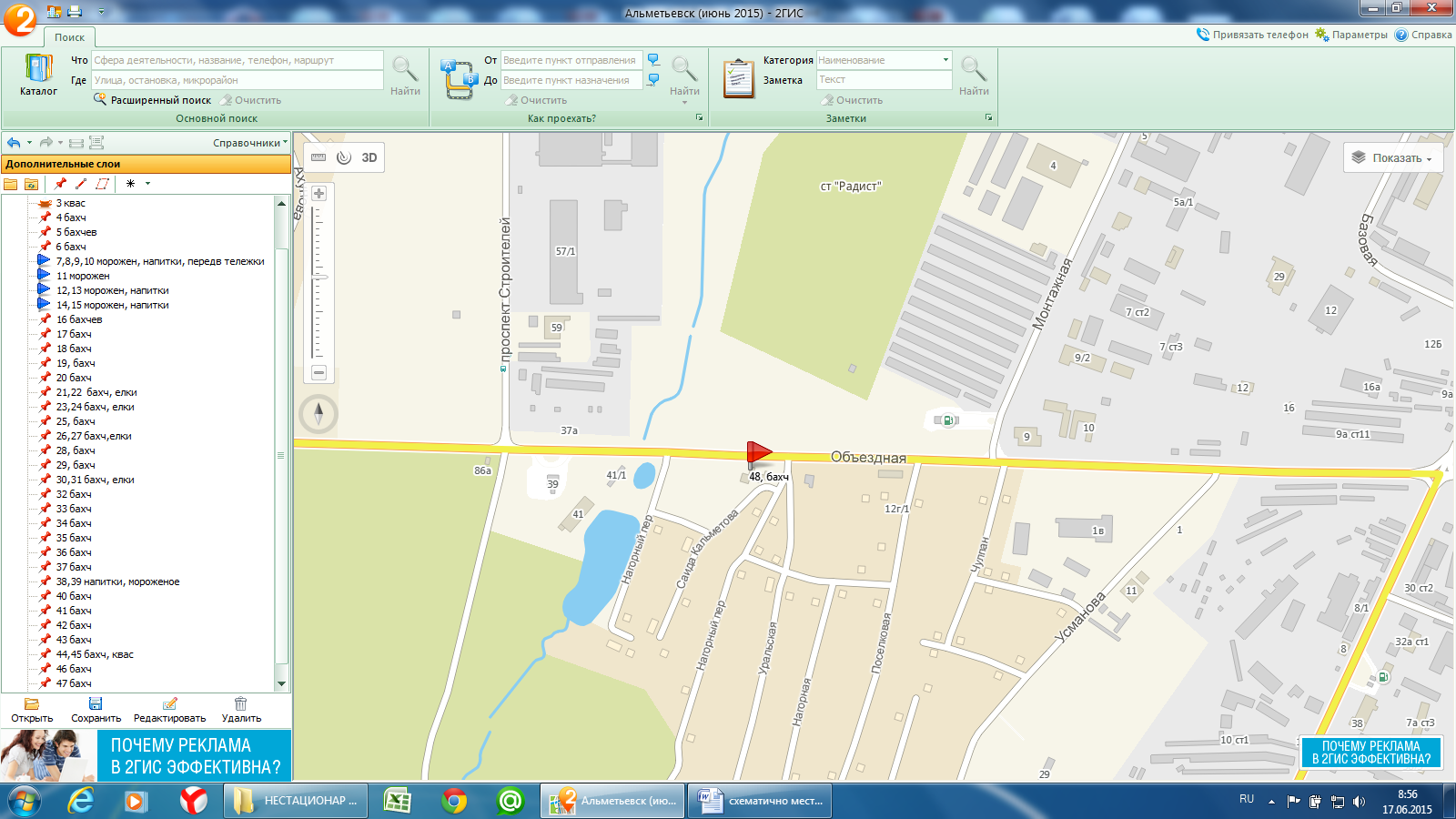 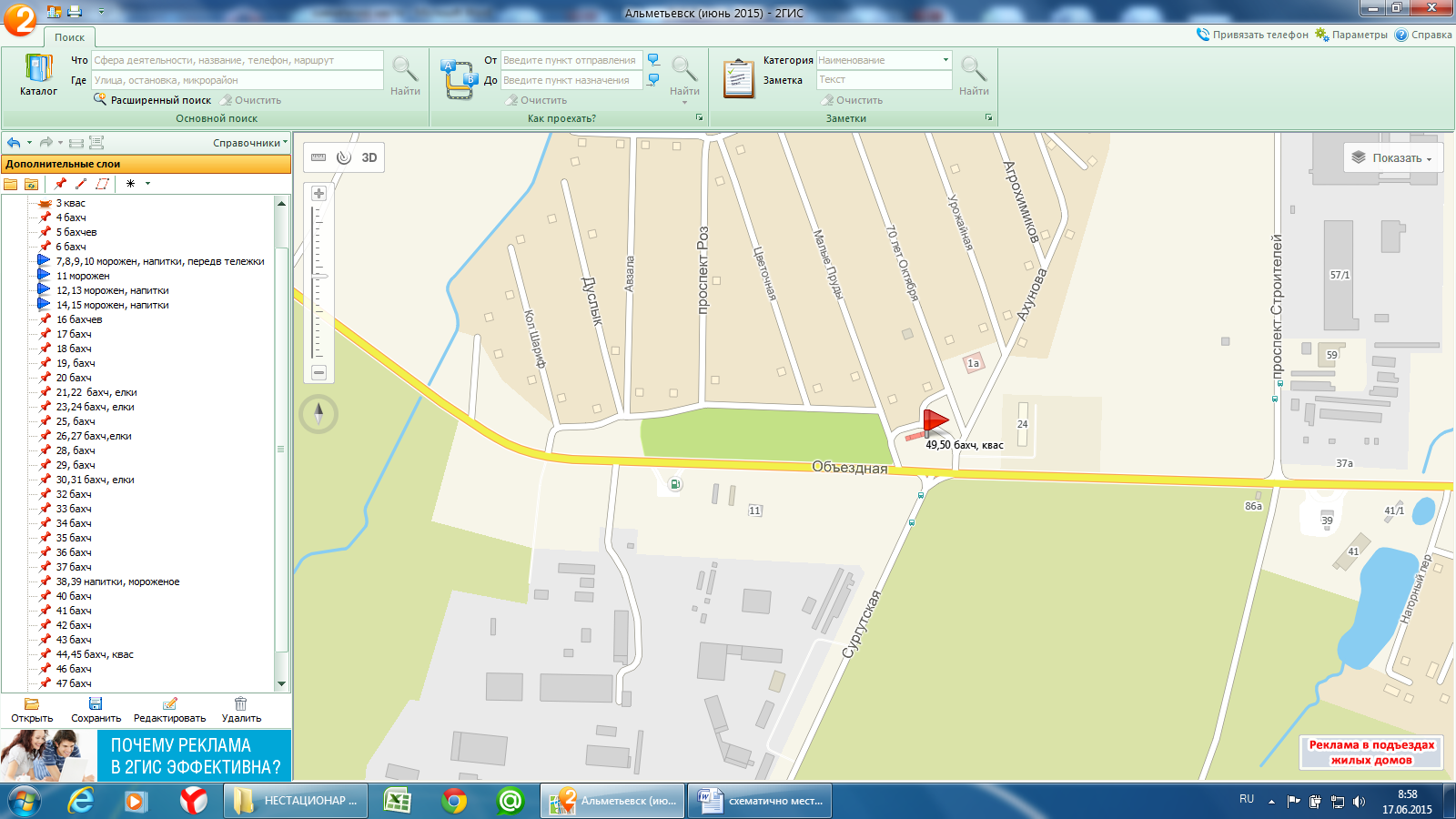 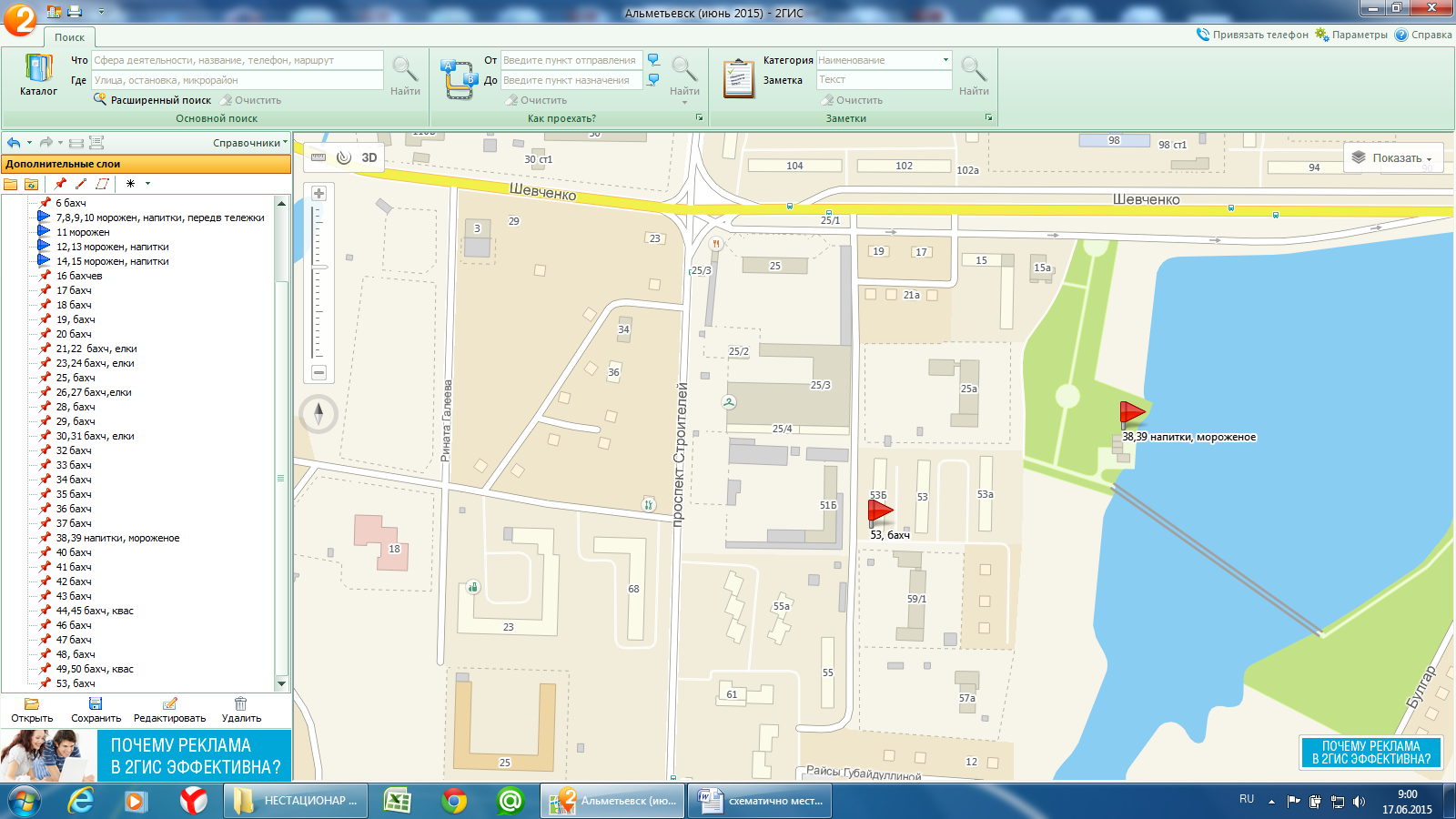 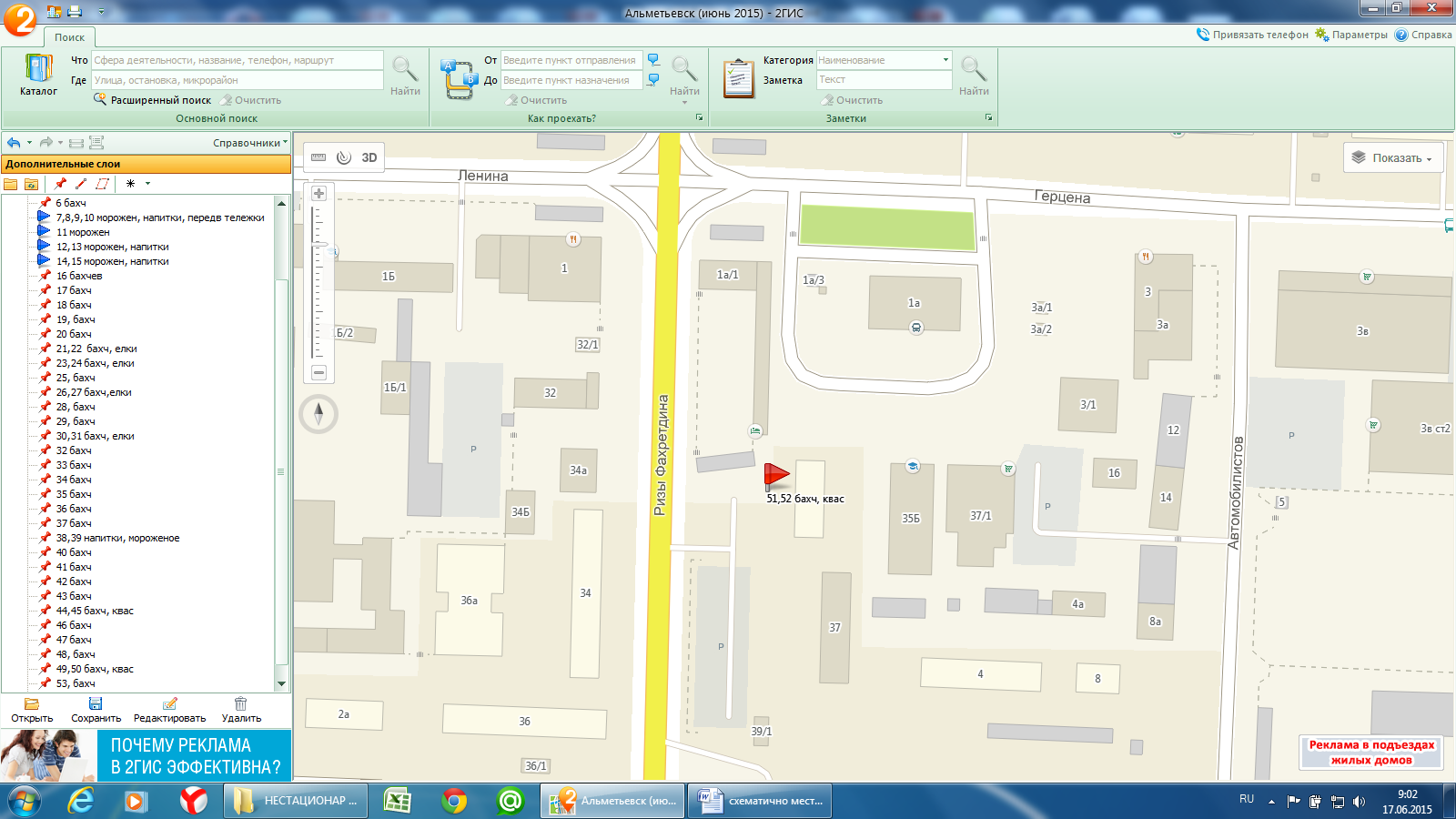 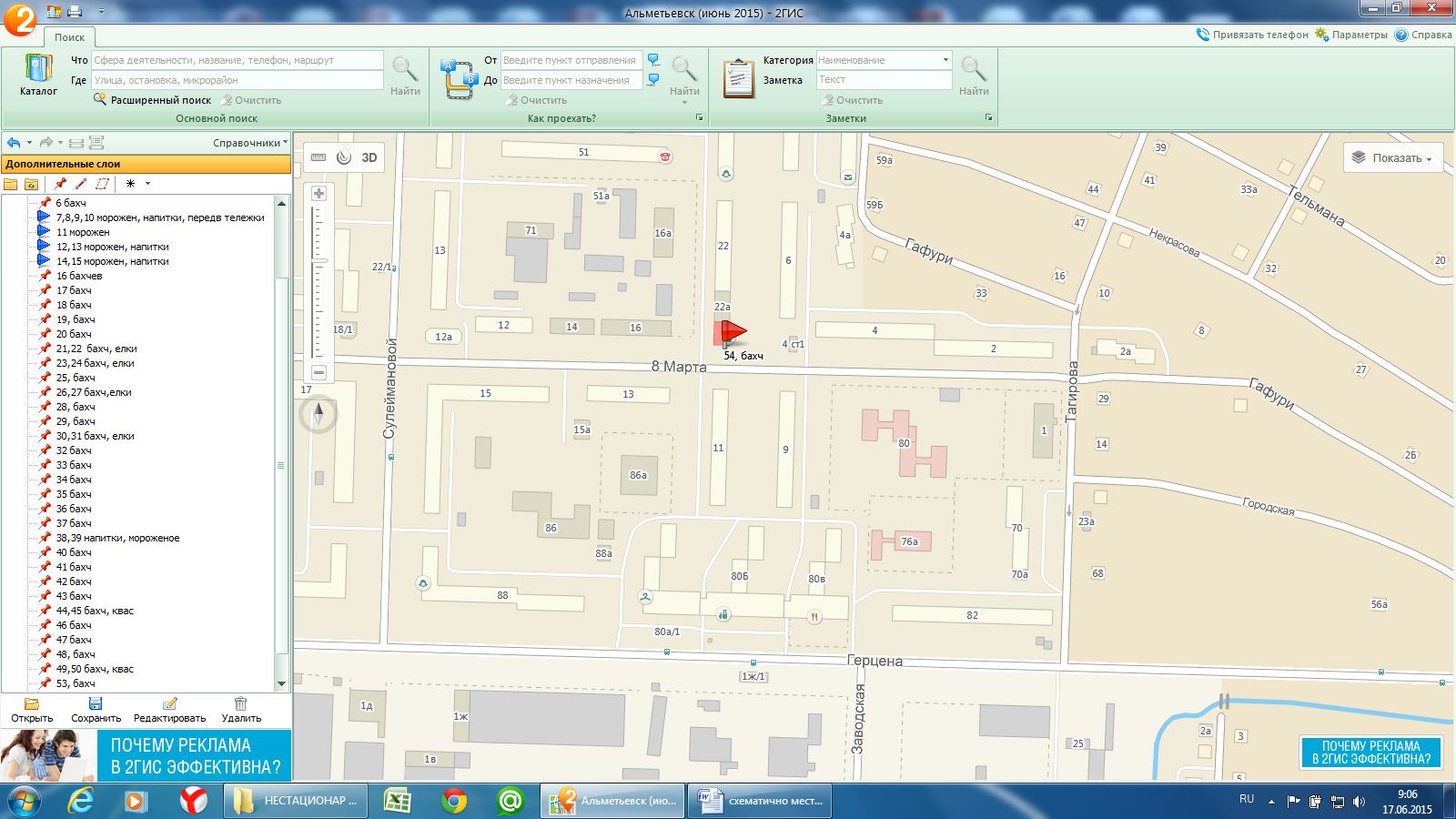 ОБЩИЙ ВИД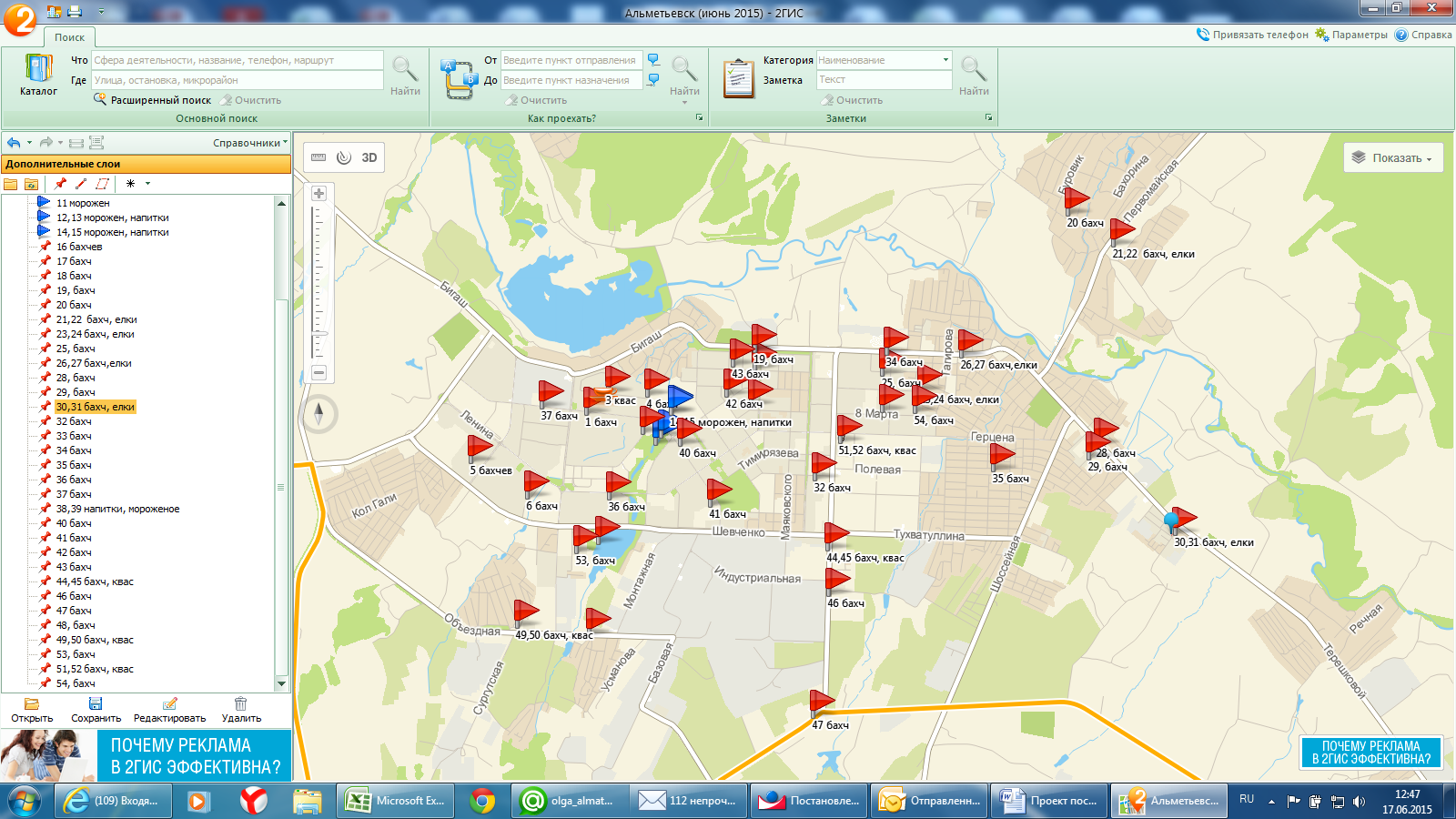 